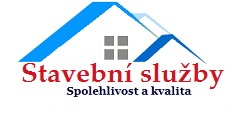 STAVEBNÍ SLUŽBYSTAVEBNÍ SLUŽBYKarel Bubla- stavební služby- stavební službyNa Pískách 238Na Pískách 23828123 Starý Kolín28123 Starý KolínProvozovna: Hlízovská 364, Starý KolínProvozovna: Hlízovská 364, Starý KolínProvozovna: Hlízovská 364, Starý KolínProvozovna: Hlízovská 364, Starý KolínWeb: www.stavebni-sluzby.cz – tel.:603730023 – e-mail: stavebnisluzby@volny.czWeb: www.stavebni-sluzby.cz – tel.:603730023 – e-mail: stavebnisluzby@volny.czWeb: www.stavebni-sluzby.cz – tel.:603730023 – e-mail: stavebnisluzby@volny.czWeb: www.stavebni-sluzby.cz – tel.:603730023 – e-mail: stavebnisluzby@volny.czWeb: www.stavebni-sluzby.cz – tel.:603730023 – e-mail: stavebnisluzby@volny.czWeb: www.stavebni-sluzby.cz – tel.:603730023 – e-mail: stavebnisluzby@volny.czIČO 48667293IČO 48667293DIČ CZ5804290723DIČ CZ5804290723DIČ CZ5804290723Rybka NeratoviceRybka Neratoviceposkytovatel sociálních služebposkytovatel sociálních služebposkytovatel sociálních služebTovární 122277 11 Neratovice277 11 NeratoviceVe Starém Kolíně dneVe Starém Kolíně dne31.5.2023Věc: Cenová nabídkaVěc: Cenová nabídkaVyřizuje: Karel Bubla, tel.: 603 730 023, e-mail: stavebnisluzby@volny.czVyřizuje: Karel Bubla, tel.: 603 730 023, e-mail: stavebnisluzby@volny.czVyřizuje: Karel Bubla, tel.: 603 730 023, e-mail: stavebnisluzby@volny.czVyřizuje: Karel Bubla, tel.: 603 730 023, e-mail: stavebnisluzby@volny.czVyřizuje: Karel Bubla, tel.: 603 730 023, e-mail: stavebnisluzby@volny.czVyřizuje: Karel Bubla, tel.: 603 730 023, e-mail: stavebnisluzby@volny.czNabídka č.232023Hrubá stavba pergoly v relaxačním prostoru Rybka Neratovice.Hrubá stavba pergoly v relaxačním prostoru Rybka Neratovice.Hrubá stavba pergoly v relaxačním prostoru Rybka Neratovice.Hrubá stavba pergoly v relaxačním prostoru Rybka Neratovice.Hrubá stavba pergoly v relaxačním prostoru Rybka Neratovice.Uvedená cena je za dodaný materiál , montážní práce a dopravu.Uvedená cena je za dodaný materiál , montážní práce a dopravu.Uvedená cena je za dodaný materiál , montážní práce a dopravu.Uvedená cena je za dodaný materiál , montážní práce a dopravu.Uvedená cena je za dodaný materiál , montážní práce a dopravu.Na použitý materiál bude doloženo prohlášení o shodě.Na použitý materiál bude doloženo prohlášení o shodě.Na použitý materiál bude doloženo prohlášení o shodě.Na použitý materiál bude doloženo prohlášení o shodě.Na stavbě není možné použít mechanizaci a proto budou veškeré práceNa stavbě není možné použít mechanizaci a proto budou veškeré práceNa stavbě není možné použít mechanizaci a proto budou veškeré práceNa stavbě není možné použít mechanizaci a proto budou veškeré práceNa stavbě není možné použít mechanizaci a proto budou veškeré práceNa stavbě není možné použít mechanizaci a proto budou veškeré práce a přesuny materiálu prováděny ručně. a přesuny materiálu prováděny ručně. a přesuny materiálu prováděny ručně.Ochranné nátěryOchranné nátěryOchranné nátěryOchranné nátěryOchranné nátěryOchranné nátěryOchranné nátěryProvedení ochranných nátěrů nosných trámůProvedení ochranných nátěrů nosných trámůProvedení ochranných nátěrů nosných trámůProvedení ochranných nátěrů nosných trámůkonstrukce.konstrukce.konstrukce.konstrukce.cena3 800,00 KčProvedení ochranných nátěrů střešních palubek.Provedení ochranných nátěrů střešních palubek.Provedení ochranných nátěrů střešních palubek.Provedení ochranných nátěrů střešních palubek.cena3 450,00 KčTenkovrstvá lazura gelová – 3x 2,5 kgTenkovrstvá lazura gelová – 3x 2,5 kgTenkovrstvá lazura gelová – 3x 2,5 kgTenkovrstvá lazura gelová – 3x 2,5 kgcena4 360,00 Kčcenacelkem11 610,00 KčNosná konstrukceNosná konstrukceNosná konstrukceNosná konstrukceNosná konstrukceNosná konstrukceNosná konstrukceStavba nosné konstrukce pergoly -Stavba nosné konstrukce pergoly -Stavba nosné konstrukce pergoly -Stavba nosné konstrukce pergoly -(sloupy, pozednice, propoje, vsuvky, vaznice, panty(sloupy, pozednice, propoje, vsuvky, vaznice, panty(sloupy, pozednice, propoje, vsuvky, vaznice, panty(sloupy, pozednice, propoje, vsuvky, vaznice, pantya krovy )a krovy )a krovy )a krovy )cenacelkem21 200,00 KčStřešní palubky podhledovéStřešní palubky podhledovéStřešní palubky podhledovéStřešní palubky podhledovéStřešní palubky podhledovéStřešní palubky podhledovéStřešní palubky podhledovéMontáž střešních nosných palubek se spodníMontáž střešních nosných palubek se spodníMontáž střešních nosných palubek se spodníMontáž střešních nosných palubek se spodní podhledovou stranou. podhledovou stranou. podhledovou stranou. podhledovou stranou.cenacelkem7 550,00 KčPráce spojenéPráce spojenéPráce spojenéPráce spojenéPráce spojenéPráce spojenéPráce spojenéDoprava nosných trámů a střešních palubek.Doprava nosných trámů a střešních palubek.Doprava nosných trámů a střešních palubek.Doprava nosných trámů a střešních palubek.cenacelkem1 150,00 KčRuční přesun materiálů na staveništi.Ruční přesun materiálů na staveništi.Ruční přesun materiálů na staveništi.Ruční přesun materiálů na staveništi.cenacelkem990,00 KčCelková cenaCelková cenaCelková cenaCelková cenaCelková cena42 500,00 Kč42 500,00 KčCelková cenaCelková cenaCelková cenaCelková cenaCelková cena42 500,00 Kč42 500,00 KčNejsem plátcem DPH.Nejsem plátcem DPH.Certifikace od výrobců stavebních hmot provedena v roce 2022.Certifikace od výrobců stavebních hmot provedena v roce 2022.Certifikace od výrobců stavebních hmot provedena v roce 2022.Certifikace od výrobců stavebních hmot provedena v roce 2022.Certifikace od výrobců stavebních hmot provedena v roce 2022.Pojistka odpovědnosti - Čs. pojišťovna číslo smlouvy – 77273432-28.Pojistka odpovědnosti - Čs. pojišťovna číslo smlouvy – 77273432-28.Pojistka odpovědnosti - Čs. pojišťovna číslo smlouvy – 77273432-28.Pojistka odpovědnosti - Čs. pojišťovna číslo smlouvy – 77273432-28.Pojistka odpovědnosti - Čs. pojišťovna číslo smlouvy – 77273432-28.Pojistka odpovědnosti - Čs. pojišťovna číslo smlouvy – 77273432-28.Prosím o podání zprávy o Vašem rozhodnutí. Děkuji a s pozdravem Karel Bubla.Prosím o podání zprávy o Vašem rozhodnutí. Děkuji a s pozdravem Karel Bubla.Prosím o podání zprávy o Vašem rozhodnutí. Děkuji a s pozdravem Karel Bubla.Prosím o podání zprávy o Vašem rozhodnutí. Děkuji a s pozdravem Karel Bubla.Prosím o podání zprávy o Vašem rozhodnutí. Děkuji a s pozdravem Karel Bubla.Prosím o podání zprávy o Vašem rozhodnutí. Děkuji a s pozdravem Karel Bubla.Prosím o podání zprávy o Vašem rozhodnutí. Děkuji a s pozdravem Karel Bubla.